Pewsey Vale School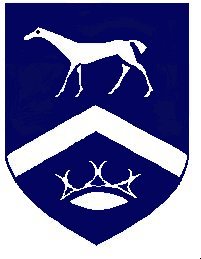 Headteacher:  Mr N PritchardSingle Equalities Policy (P6 – Mandatory)Responsibility:  	Mr N Pritchard (Headteacher)		Next Review: 	November 2022Reviewed by NP					November 2021	Adopted and re-implemented by P&S Committee 	16/11/21Verified by FGB 						9/12/21P&S Approving signature: 	______________________ Date: _______Head Teacher signature		______________________Date: ________Chair of Governors signature	______________________Date: ________Rationale:Legal framework1. We welcome our duties under the Equality Act 2010 to eliminate discrimination, advance equality of opportunity and foster good relations in relation to disability, ethnicity, sex (gender), religion/belief, sexual orientation, gender identity (and as relevant, pregnancy/maternity, and in relation to employment; age and marriage/civil partnership).2. We recognise and act on all opportunities to promote community cohesion.3. We recognise that these duties and intentions reflect international human rights standards as expressed in the UN Convention on the Rights of the Child, the UN Convention on the Rights of People with Disabilities, and the Human Rights Act 1998.Guiding principles4. In fulfilling the legal obligations and our intentions cited above, we are guided by nine principles:Principle 1: All learners are of equal value.We see all learners and potential learners, and their parents and carers, as of equal value:whether or not they are disabledwhatever their ethnicity, culture, national origin or national statuswhatever their sex (gender)whatever their gender identitywhatever their religious or non-religious affiliation or faith backgroundwhatever their sexual orientationPrinciple 2: We recognise and respect difference.Treating people equally (Principle 1 above) does not necessarily involve treating them all the same. Our policies, procedures and activities must not discriminate but must nevertheless take account of differences of life-experience, outlook and background, and in the kinds of prejudice that people may face, in relation to:disability, so that reasonable adjustments are made ethnicity, so that different cultural backgrounds and experiences of prejudice are recognisedsex(gender), so that the different needs and experiences of girls and boys, and women and men are recognised religion, belief or faith backgroundsexual orientationgender identity(and as relevant, pregnancy/maternity, and in relation to employment; age and marriage/civil partnership).Principle 3: We foster positive attitudes and relationships, and a sharedsense of cohesion and belonging.We intend that our policies, procedures and activities should promote:positive attitudes towards disabled people, good relations between disabled and non-disabled people, and an absence of harassment of disabled peoplepositive interaction, good relations and dialogue between groups and communities different from each other in terms of ethnicity, culture, religious affiliation, national origin or national status, and an absence of prejudice-related bullying and incidentsmutual respect and good relations between boys and girls, and women and men, and an absence of sexual, homophobic, and gender identity based harassmentPrinciple 4: We observe good equalities practice in staff recruitment,retention and development.We ensure that policies and procedures should benefit all employees and potential employees, for example in recruitment and promotion, and in continuing professional development:whether or not they are disabledwhatever their ethnicity, culture, religious affiliation, national origin or national statuswhatever their sex (gender) and sexual orientationwhatever their gender identity(and as relevant, in respect of pregnancy/maternity, age and marriage/civil  partnership).Principle 5: We aim to reduce and remove inequalities and barriers thatalready existIn addition to avoiding or minimising possible negative impacts of our policies, we take opportunities to maximise positive impacts by reducing and removing inequalities and barriers that may already exist in relation to:disabled and non-disabled peoplepeople of different ethnic, cultural and religious backgroundsgirls and boys, women and mensexual orientationgender identity(and as relevant, in respect of pregnancy/maternity, and in relation to employment;  age and marriage/civil partnership).Principle 6: We consult and involve widelyWe engage with a range of groups and individuals to ensure that those who are affected by a policy or activity are consulted and involved in the design of new policies, and in the review of existing ones. As appropriate, we consult and involve groups and individuals in relation to:disabilityreligion/beliefsexual orientationsex (gender)gender identityethnicity Principle 7: Society as a whole should benefitWe intend that our policies and activities should benefit society as a whole, both locally and nationally, by fostering greater social cohesion, and greater participation in public life of all groups and individuals in relation to:disabilityreligion/beliefsexual orientationsex (gender)gender identityethnicity agePrinciple 8: We base our practices on sound evidence and informationWe maintain and publish at least annually, quantitative and qualitative information about our progress towards greater equality in relation to:disabilityreligion/beliefsexual orientationsex (gender)gender identityethnicity Principle 9: ObjectivesWe formulate and publish at least every four years, specific and measurable objectives, based on the evidence we have collected and published (principle 8) and the engagement in which we have been involved (principle 7), in relation to: disabilityreligion/beliefsexual orientationsex (gender)gender identityethnicity The objectives which we identify take into account national and local priorities and issues, as appropriate.5. We recognise that the actions resulting from a policy statement such as this are what make a difference.6. We revisit our equalities action plan annually within the framework of the overall school improvement plan and processes of self-evaluation. 7. We keep our equality objectives under review and report annually on progress towards achieving them.The curriculum8. We keep each curriculum subject or area under review in order to ensure that teaching and learning reflect the relevant principles set out in paragraph 4 above.Ethos and organisation9. We ensure the relevant principles listed in paragraph 4 above apply to the full range of our policies and practices, including those that are concerned with:pupils' progress, attainment and achievementpupils' personal development, welfare and well-beingteaching styles and strategiesadmissions and attendancestaff recruitment, retention and professional developmentcare, guidance and supportbehaviour, discipline and exclusionsworking in partnership with parents, carers and guardiansworking with the wider communityAddressing prejudice and prejudice-related bullying10. The school is opposed to all forms of prejudice which stand in the way of fulfilling the legal duties referred to in paragraphs 1–3:prejudice around disability and special educational needsprejudice around racism and xenophobia, including that directed towards religious groups and communities, for example anti-Semitism and Islamophobia, and those that are directed against Travellers, migrants, refugees and people seeking asylumprejudice reflecting sexism and homophobiaprejudice against gender identity issues11. There is guidance in the staff handbook on how prejudice-related incidents should be identified, assessed, recorded and dealt with.12. We take seriously our obligation to report regularly to the local authority about the      numbers, types and seriousness of prejudice-related incidents at our school and          how they are addressed.Roles and responsibilities13. The governing body is responsible for ensuring that the school complies with legislation, and that this policy and its related procedures and action plans are implemented.14. A member of the governing body has a watching brief regarding the implementation of this policy.15. The headteacher is responsible for implementing the policy; for ensuring that all staff are aware of their responsibilities and are given appropriate training and support; and for taking appropriate action in any cases of unlawful discrimination.16. A senior member of staff has day-to-day responsibility for co-ordinating implementation of the policy.17. All staff are expected to:promote an inclusive and collaborative ethos in their classroomdeal with any prejudice-related incidents that may occurplan and deliver curricula and lessons that reflect the relevant principles inparagraph 4 abovesupport pupils in their class for whom English is an additional languagekeep up-to-date with equalities legislation relevant to their work.Information and resources18. We ensure that the content of this policy is known to all staff and governors and, as appropriate, to all pupils and their parents and carers.19. All staff and governors have access to a selection of resources which discuss and explain concepts of equality, diversity and community cohesion in appropriate detail.Religious observance20. We respect the religious beliefs and practice of all staff, pupils and parents, and comply with reasonable requests relating to religious observance and practice.Staff development and training21. We ensure that all staff, including support and administrative staff, receive appropriate training and opportunities for professional development, both as individuals and as groups or teams.Breaches of the policy22. Breaches of this policy will be dealt with in the same ways that breaches of other school policies are dealt with, as determined by the headteacher and governing body.Monitoring and evaluation23. We collect, study and use quantitative and qualitative data relating to the implementation of this policy, and make adjustments as appropriate.24. In particular we collect, analyse and use data in relation to achievement, broken down as appropriate according to disabilities and special educational needs; ethnicity, culture, language, religious affiliation, national origin and national status; and gender.Features of this policy:The policy contains the following features.The term ethnicity is used in preference to race or racial group, on the             grounds that it better reflects the intentions and concerns of race relations             legislationThere are references where appropriate to religious affiliation and identityThere are references where appropriate to sexual identity and to challenging Homophobia.The promotion of community cohesion is integrated into the policy,particularly but not only in the third of the nine principles.The phrasing at certain points reflects the specific duties required by theEquality Act 2010, in particular the duties to:engage with interested groups and individuals (principle 6)publish equality information (principle 8)formulate and publish equality objectives (principle 9)